Программное обеспечение комплекса документирования речевой информации и информации о воздушной обстановке для системУВД «Авиатор»Инструкция по эксплуатацииМосква2021СодержаниеАннотация	31	Назначение программного обеспечения комплекса	41.1	Компоненты программного обеспечения	41.1.1	Станция записи	41.1.2	АРМ ДК	51.1.3	АРМ ВР	52	Интерфейс пользователя	62.1	Основные элементы графического интерфейса	62.1.1	Кнопка	62.1.2	Переключатель	62.1.3	Флажок	62.1.4	Ползунок	62.1.5	Индикатор процента выполнения операции	72.1.6	Индикатор состояния (лампочка)	72.1.7	Список	72.1.8	Группа	72.2	Окно Панели Управления	82.2.1	Мини-журнал	92.2.2	Строка состояния	92.2.3	Правая панель	103	Режимы работы Панели Управления	113.1	Общая информация	123.2	Общие настройки	123.3	Режим «Станция записи»	133.3.1	Информация о станциях записи	133.3.2	Общая информация	133.3.3	Информация об АЦО ТЧ	133.3.4	Информация о серверах Топаз РЛИ	143.3.5	Информация о мониторах	153.3.6	Информация о КСВ	153.3.7	Информация об оперативных архивах	163.3.8	Информация о сменных носителях	163.3.9	Информация о клиентах	173.3.10	Информация об ИБП	173.3.11	Информация о RAID	183.3.12	Информация о цифровой телефонии	183.3.13	Информация о состоянии записи комплекса речевой связи	193.3.14	Информация о состоянии записи данных потока Е1	203.3.15	Информация о состояние записи RTSP	203.3.16	Информация об RTP2NET	213.3.17	Информация о состоянии коммутаторов	213.4	Режим «Контроль»	223.5	Режим «Архив»	223.6	Режим «Журнал»	23Аннотация    Настоящая инструкция по эксплуатации содержит общую информацию, касающуюся порядка работы персонала с комплексом документирования речевой информации и информации о воздушной обстановке для систем УВД «Авиатор».     Более подробные сведения, необходимые для правильного использования возможностей программного обеспечения данного изделия, приведены в инструкциях:      Программное обеспечение комплекса документирования речевой информации и информации о воздушной обстановке для систем УВД «Авиатор» ЦИВР.00101-02 Инструкция по эксплуатации для оператора (ПО КДВИ Авиатор инструкция по эксплуатации для оператора);    Программное обеспечение комплекса документирования речевой информации и информации о воздушной обстановке для систем УВД «Авиатор» ЦИВР.00101-02 Инструкция по эксплуатации для оператора Приложение 1 АРМ ВО (ПО КДВИ Авиатор инструкция по эксплуатации для оператора Приложение 1 АРМ ВО)Назначение программного обеспечения комплексаПрограммное обеспечение предназначено для реализации функциональных и настроечных возможностей комплекса:Сжатия информации, поступающей на вход системных блоков комплекса;Управления записью, воспроизведением речевой и радиолокационной информации, просмотр экранов рабочих мест, в том числе воспроизведением информации синхронно по всем записанным источникам из оперативного или долговременного архивов (сменного носителя);Привязки записанных данных к сигналам точного времени;Удаленного контроля всех подсистем комплекса;Прослушивания сквозного канала в реальном масштабе времени, просмотр экранов рабочих мест не прекращая запись информации;Протоколирования действий персонала;Многоуровневого разграничения прав пользователей в соответствии с учётными данными каждого пользователя;Масштабирования скорости воспроизведения;Настраиваемого поиска фрагментов записи по маркерам наличия сигнала для каждого канала, а также поиска по времени и имени канала;Обработки, вывода на экран и печати статистической информации, связанной с загрузкой каналов, наличием сигнала в линиях и временем записи.Компоненты программного обеспеченияПрограммное обеспечение комплекса документирования речевой информации и информации о воздушной обстановке для систем УВД «Авиатор» включает следующие компоненты:Сервис Станции записи - обеспечивает обработку и запись входящей информации, контроль аппаратной части комплекса и обработку запросов пользователя;АРМ ДК (автоматизированное рабочее место дистанционного контроля) - обеспечивает функции дистанционного контроля состояния всех подсистем комплекса; своевременное оповещение технического персонала о неисправностях комплекса; прослушивание сквозного канала; воспроизведение аудио данных; отображение экранов мониторов и радиолокационной информации из оперативного архива;АРМ ВР (автоматизированное рабочее место воспроизведения речевой информации) - обеспечивает функцию воспроизведения записанных данных со сменного носителя; экспорт данных в широко распространенные форматы для дальнейшего воспроизведения информации на неподготовленных местах;АРМ ВО (автоматизированное рабочее место воспроизведения информации о воздушной обстановке) - обеспечивает отображение воспроизводимой цифровой радиолокационной информации.Станция записиСтанция записи предназначена для документирования информации, поступающей от подключенных к ней источников. Документированию подлежат следующие данные:Голосовая информация с подключенных каналов тональной частоты;Цифровая радиолокационная информация, поступающая с серверов «ТОПАЗ»;Снимки с экранов мониторов на рабочих местах диспетчеров.Запись информации производится в оперативный и долговременный архивы. Оперативный архив располагается на жестких дисках станции записи и предназначен для временного хранения информации до помещения её в долговременный архив. Долговременный архив располагается на сменных носителях (флеш-память, внешний жесткий диск и т.п.).  Программное обеспечение станции записи реализовано в виде сервиса операционной системы, не имеет графического интерфейса для взаимодействия с пользователем и запускается автоматически сразу после окончания инициализации операционной системы.АРМ ДКАРМ ДК (Автоматизированное Рабочее Место Дистанционного Контроля) обеспечивает выполнение следующих основных функций: Дистанционный контроль состояния всех подсистем комплекса (оперативных и долговременных архивов станции записи, блоков АЦО (с точностью до платы) серверов записи, локальной вычислительной сети и т.д.;Настройка серверов записи;Своевременное оповещение технического персонала о неисправностях комплекса;Воспроизведение сквозного канала с любого из серверов записи;Воспроизведения оперативного архива с любого из серверов записи.Каждая операция, выполняемая на АРМ ДК и связанная с доступом к станции записи, может быть разрешена или запрещена в учётной записи пользователя. Просмотр состояний серверов записи происходит при выборе на правой панели режима «Станция записи». На вкладке «Информация» слева, будет отображён список элементов, связанный с разделами информации о компонентах станции (Рисунок 5.1). Левый столбец с лампочками отображает общее состояние узлов сервера записи №1, соответственно правый столбец - сервера записи №2.АРМ ВРАРМ ВР (Автоматизированное Рабочее Место Воспроизведения Речи) обеспечивает воспроизведение записанной информации с долговременного архива. А также при наличии соединения по ЛВС со станцией записи, все доступные функции АРМ ДК. Каждая операция, выполняемая на АРМ ВР и связанная с доступом к станциям записи, может быть разрешена или запрещена в учётной записи пользователя. Операции, производимые с АРМ ВР и связанные с воспроизведением архивов полностью идентичны операциям АРМ ДК с той лишь разницей, что АРМ ВР позволяет проигрывать архивы со сменного носителя и производить экспорт данных на чистый носитель (внешний накопитель USB).Интерфейс пользователяОсновные элементы графического интерфейсаКнопкаКнопка (Рисунок 1) – это изображение механической кнопки на экране дисплея, которая выполняет аналогичные функции. Кнопка имеет два состояния: нажато и отжато. При нажатии на неё происходит программно-связанное с этим нажатием действие либо событие. Под нажатием, в частности, подразумевается клик мышью на изображении кнопки. Выделенная граница кнопки обозначает, что кнопка нажата посредством клавиши <Пробел> на клавиатуре.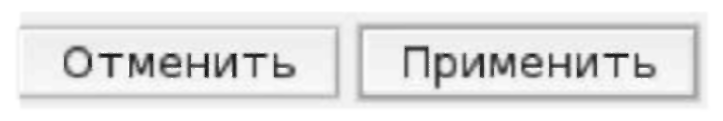 Рисунок 1 – КнопкаПереключательПереключатель (Рисунок 2) позволяет пользователю выбрать одну опцию из предопределенного набора. Набор состоит из двух или более элементов. Рядом с каждым элементом набора отображается текст с описанием опции. Выбор опции осуществляется нажатием мыши на соответствующий пункт.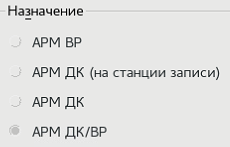 Рисунок 2 – ПереключательФлажокФлажок (Рисунок 3) — элемент графического интерфейса, который позволяет пользователю осуществлять множественный выбор. Флажок представляет собой квадрат небольших размеров, который имеет два состояния: включено и выключено. Во включенном состоянии внутри флажка отображается отметка (галочка или крестик). Флажок меняет свое состояние при нажатии на него мышью.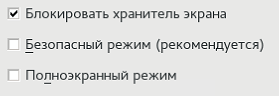 Рисунок 3 – Флажок - активированное и не активированное состояниеПолзунокПолзунок (Рисунок 4) используется для установки некоторого значения внутри определённого диапазона. Изменение значения осуществляется путём нажатия левой кнопки мышки на рукоятке ползунка и одновременного смещения данной рукоятки по рельсе ползунка.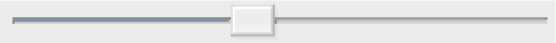 Рисунок 4 – ПолзунокИндикатор процента выполнения операцииИндикатор прогресса (Рисунок 5) предназначен для отображения степени выполнения определённой операции или степени заполнения определённого пространства.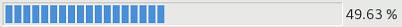 Рисунок 5 – Индикатор прогрессаИндикатор состояния (лампочка)Индикатор состояния (Рисунок 6) предназначен за наблюдением состояния объекта в системе и может иметь несколько различных состояний отображаемых цветом:Серый цвет: объект наблюдения отключен в настройках, либо недоступен, и его значение не учитывается;Зелёный цвет: объект в норме;Жёлтый цвет: предупреждение о состоянии объекта, которое необходимо исправить. Записываемые данные при этом состоянии не теряются;Красный цвет: сообщает о проблеме с наблюдаемым объектом, а также возможной потере данных при записи.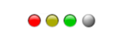 Рисунок 6 – Индикатор состоянияСписокСписок - элемент графического интерфейса пользователя, который отображает прокручиваемый список с элементами (Рисунок 7). Позволяет пользователю выбрать один или несколько элементов из списка, как правило, с удержанной клавишей «Ctrl» или «Shift», чтобы сделать множественный выбор. Списки могут быть простыми и вложенными, имеющими древовидную структуру.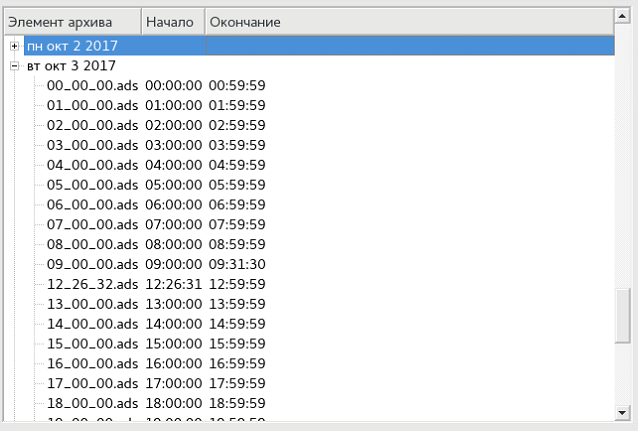 Рисунок 7 – СписокГруппаГруппа (Рисунок 8) позволяет визуально объединить несколько графических элементов в единое целое. Обычно вверху указывается название группы (например, станция записи №1).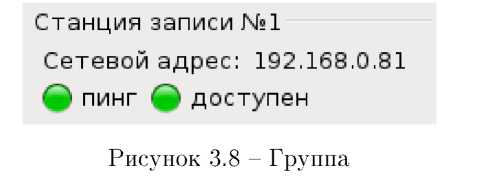 Рисунок 8 – ГруппаОкно Панели УправленияРабочая область является основной областью Панели Управления. В ней пользователь может осуществлять настройки, управлять воспроизведением и просматривать различную информацию о состоянии комплекса. Содержимое рабочей области зависит от того, какой режим выбран на правой панели. Окно Панели Управления (Рисунок 9) логически можно разделить на следующие части:Верхняя панель;Рабочая область;Правая панель;Мини-журнал;Строка состояния.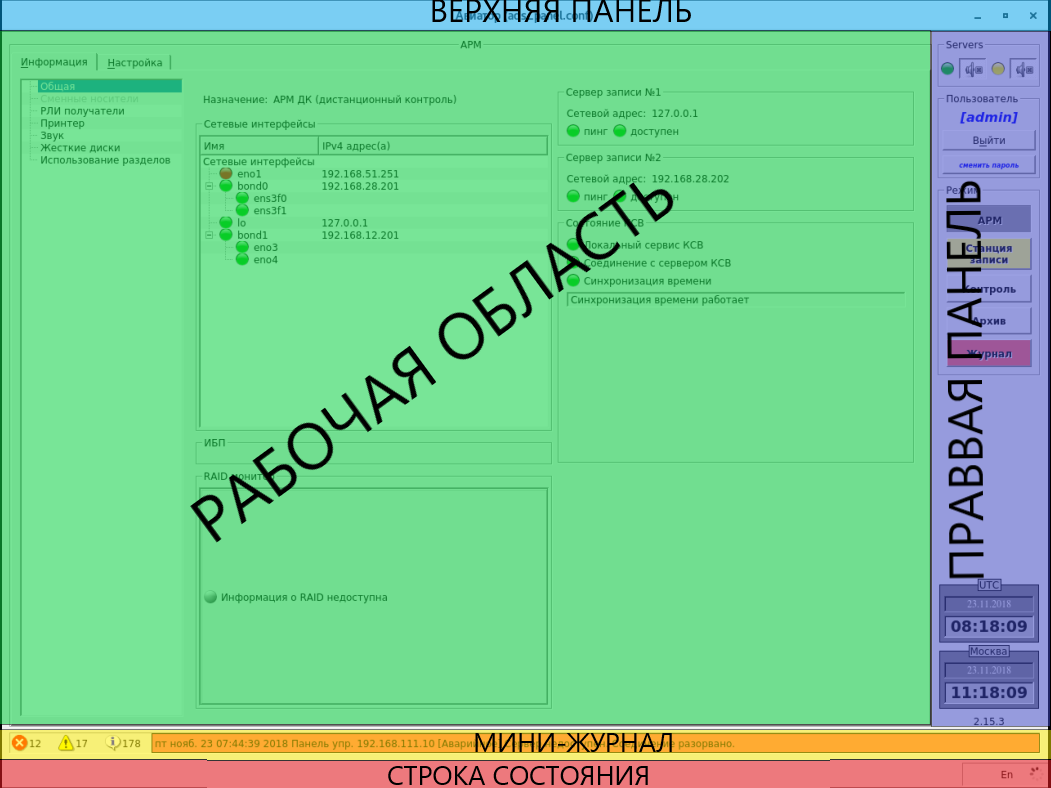 Рисунок  9 – Окно панели управления          2.1.10. Верхняя панельВерхняя панель (Рисунок 10) предназначена для облегчения доступа к важной информации, операциям со сменными носителями и отключения звуковой сигнализации при неисправностях системы. 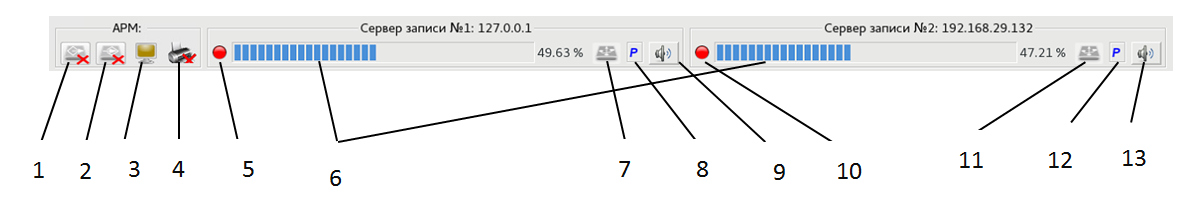 Рисунок 10 – Верхняя панельВ зависимости от конфигурации и выполняемых операций может содержать следующие элементы (в скобках указан номер элемента в соответствии с Рисунок 10):Кнопка-индикатор состояния сменного носителя архивов [1];Кнопка-индикатор состояния сменного носителя для экспортируемых данных [2];Кнопка-индикатор состояния подключения к АРМ ВО [3];Индикатор принтера [4];Общее состояние сервера записи № 1 [5];Индикатор прогресса, связанный с заполнением памяти сменного носителя для экспорта данных оперативного архива на внутренний накопитель [6];Отключение для извлечения долговременного носителя архивов на сервере записи № 1 [7];Режим копирования данных на сменный носитель на сервере записи № 1 [8];Отключение включение звуковой сигнализации по серверу записи № 1 [9];Общее состояние сервера записи № 2 [10];Отключение для извлечения долговременного носителя архивов на сервере записи № 2 [11];Режим копирования данных на сменный носитель на сервере записи № 2 [12].Отключение включение звуковой сигнализации по серверу записи № 2 [13].Логически все элементы объединены в три группы: данное АРМ, Сервер записи №1, сервер записи №2. При наведении указателя мыши над любым элементом панели управления появляется всплывающая подсказка о назначении данного элемента.Мини-журналМини-журнал (Рисунок 11) содержит информацию о количестве непрочитанных аварийных, предупредительных и информационных сообщений. А также отображает информацию о наиболее критичном из непрочитанных текущим пользователем сообщений из журнала. Сообщения об ошибках выделяются красным фоном, а предупреждения жёлтым. Мини-журнал отображается только если у текущего пользователя есть доступ к просмотру журнала.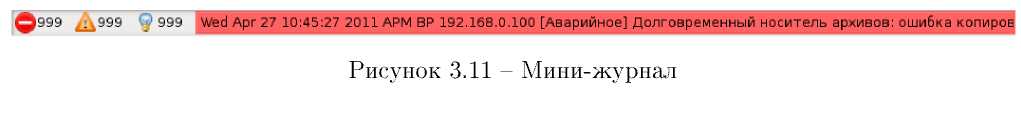 Рисунок 11 – Мини - журналСтрока состоянияСтрока состояния располагается в нижней части Панели Управления (Рисунок 12). В строке состояния отображается вспомогательная информация об элементе, над которым в данный момент находится указатель мыши. В правой части строки состояния располагается текстовый идентификатор текущей раскладки клавиатуры и индикатор активности панели управления.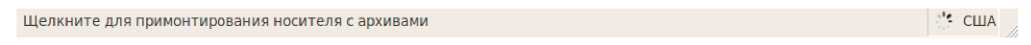 Рисунок 12 – Строка состоянияПравая панельОсновной функцией правой панели (Рисунок 13) является возможность выбора режима работы Панели Управления [2]. Форма для авторизации пользователя [1] и информация о текущем времени [3] также размещаются на правой панели.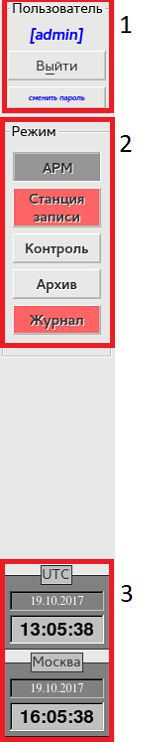 Рисунок 13 – Правая панельРежимы работы Панели Управления         Панель Управления комплексом может работать в следующих режимах: АРМ, Станция Записи, Контроль, Архив, Журнал. Выбор режима осуществляется на правой панели (Рисунок 13). В зависимости от установленной конфигурации и текущих прав пользователя, часть режимов может быть недоступна. Название текущего режима работы отображается вверху главной панели. В этом режиме рабочая область содержит две вкладки: информация и настройка (Рисунок 14). 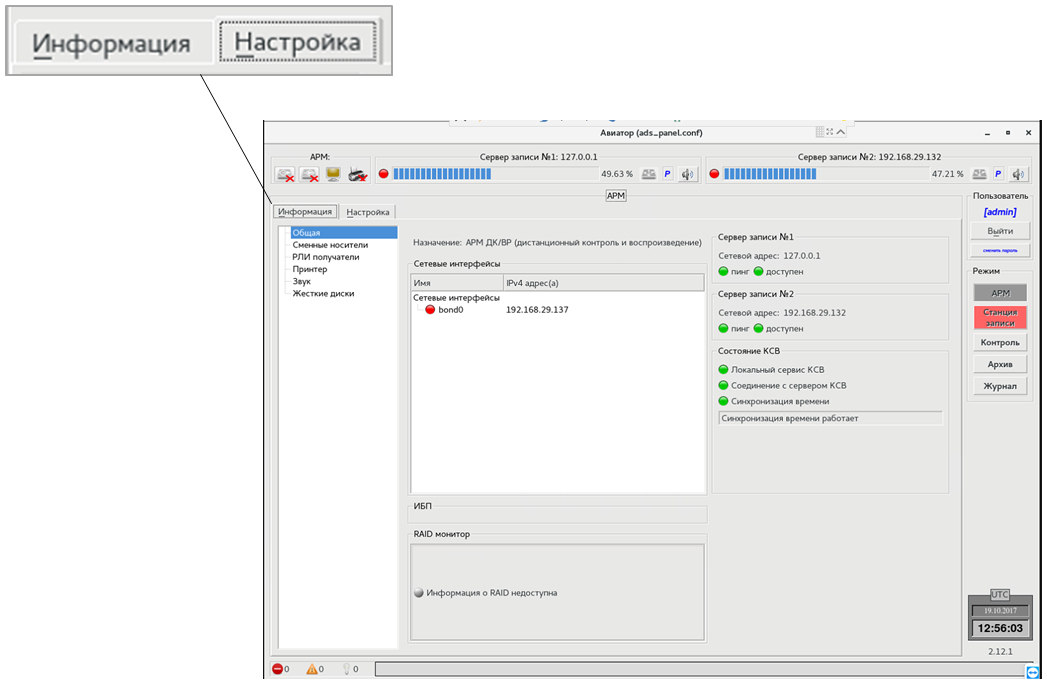 Рисунок 14 – Вкладки режима АРМНа вкладке «Информация» пользователь получает доступ к сведениям о данном АРМ. На вкладке «Настройка» пользователь может изменять настройки данного АРМ. Правая часть вкладок «Информация» и «Настройка» содержит список из нескольких пунктов. Из этих списков пользователь может выбрать, какого рода информацию он хочет увидеть и что именно хочет настроить. При переходе на вкладку «Настройка» необходимо ввести пароль текущего пользователя операционной системы (Рисунок 15): 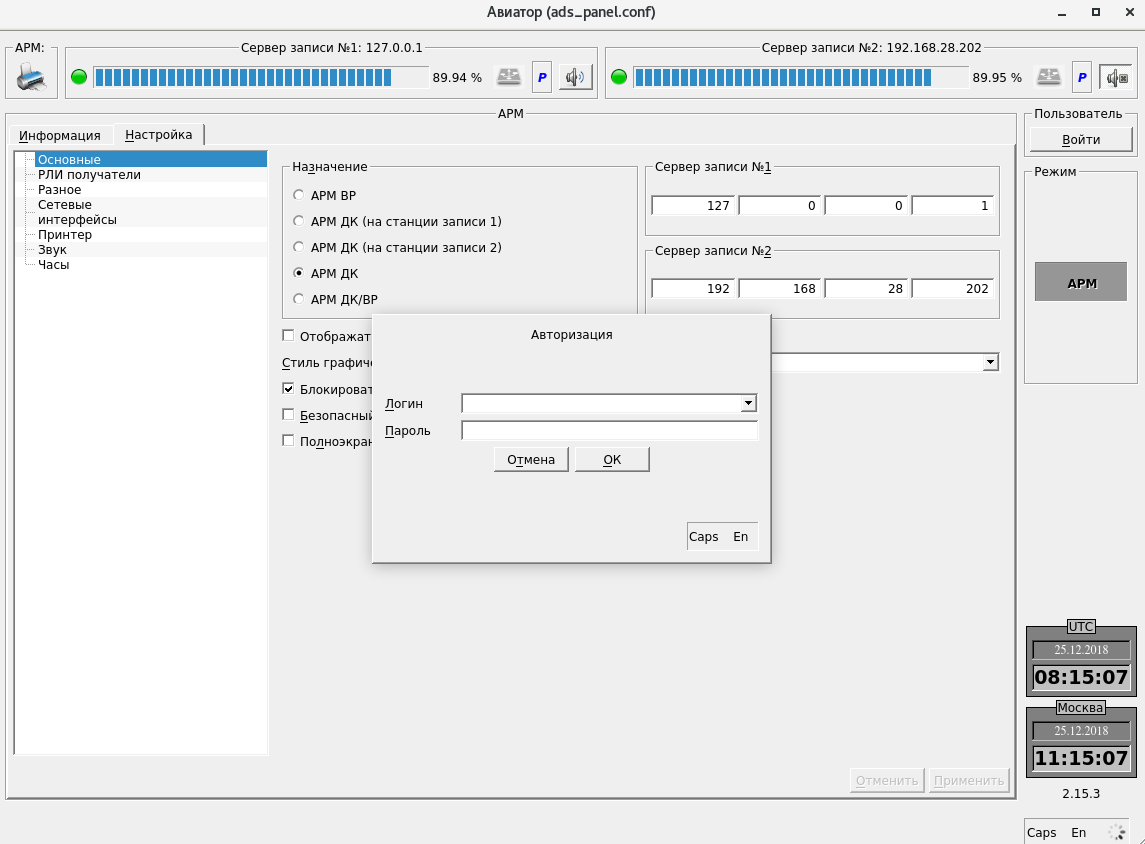 Рисунок 15 – Окно «Авторизация»Общая информацияОбщая информация (Рисунок 16) включает в себя сведения о конфигурации (назначении) данного АРМ; работе сетевых интерфейсов, ИБП, RAID; наличии связи с серверами записи, АРМ ВО и КСВ.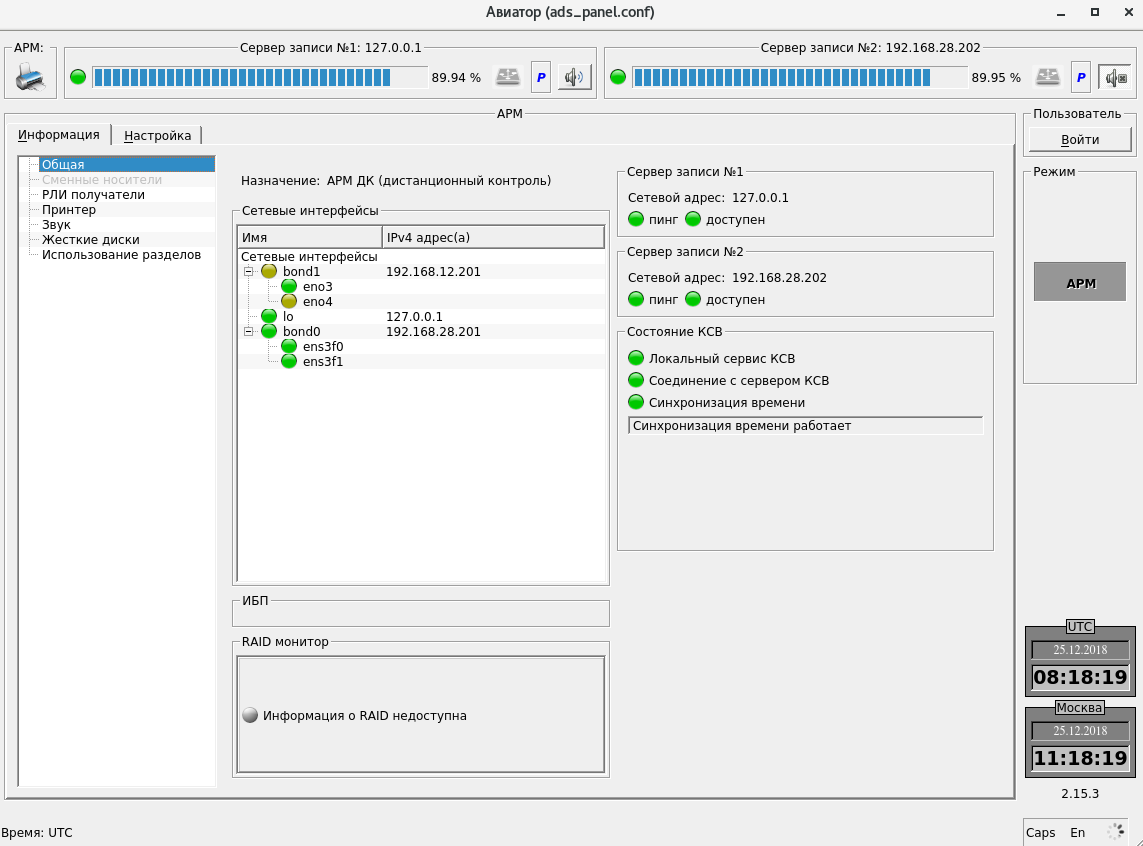 Рисунок 16 – Общая информация об АРМОбщие настройкиВ общих настройках (Рисунок 17) пользователь может выбрать назначение (конфигурацию) АРМ, настроить IP-адреса серверов записи и АРМ ВО, настроить часы, скорость обновления графиков АЦО, выбрать стиль графического оформления.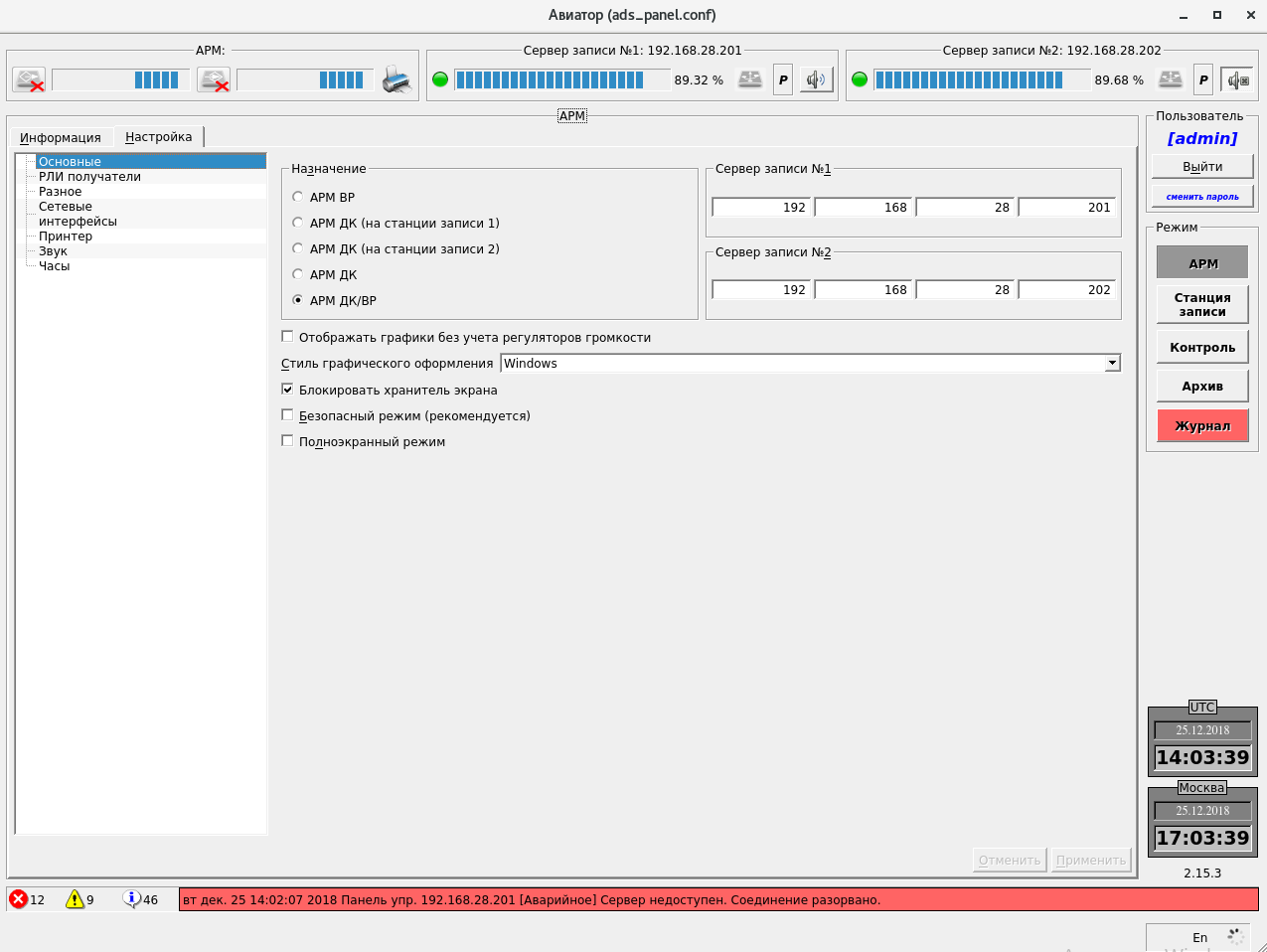 Рисунок 17 – Общие настройкиФлажок в ячейке «Блокировать хранитель экрана» позволяет блокировать запуск хранителя экрана во время долгого бездействия системы. Активация ячейки «Безопасный режим» приводит к тому, что остается запущенной только «Панель Управления» комплексом. Все остальные программы становятся недоступны (при этом автоматически ставится «Полноэкранный режим»). Флажок в ячейке «Полноэкранный режим» отвечает за переключение программы из оконного режима в полноэкранный режим и обратно.          Режим «Станция записи»Режим «Станция записи» предназначен для:просмотра состояний подсистем серверов записи (вкладка «Информация»);управления режимами работы и настройки серверов записи (вкладка «Настройка»).Информация о станциях записиВ правой части вкладки располагается список пунктов (Рисунок 18), из которых пользователь может выбрать, какую именно информацию он хочет получить. 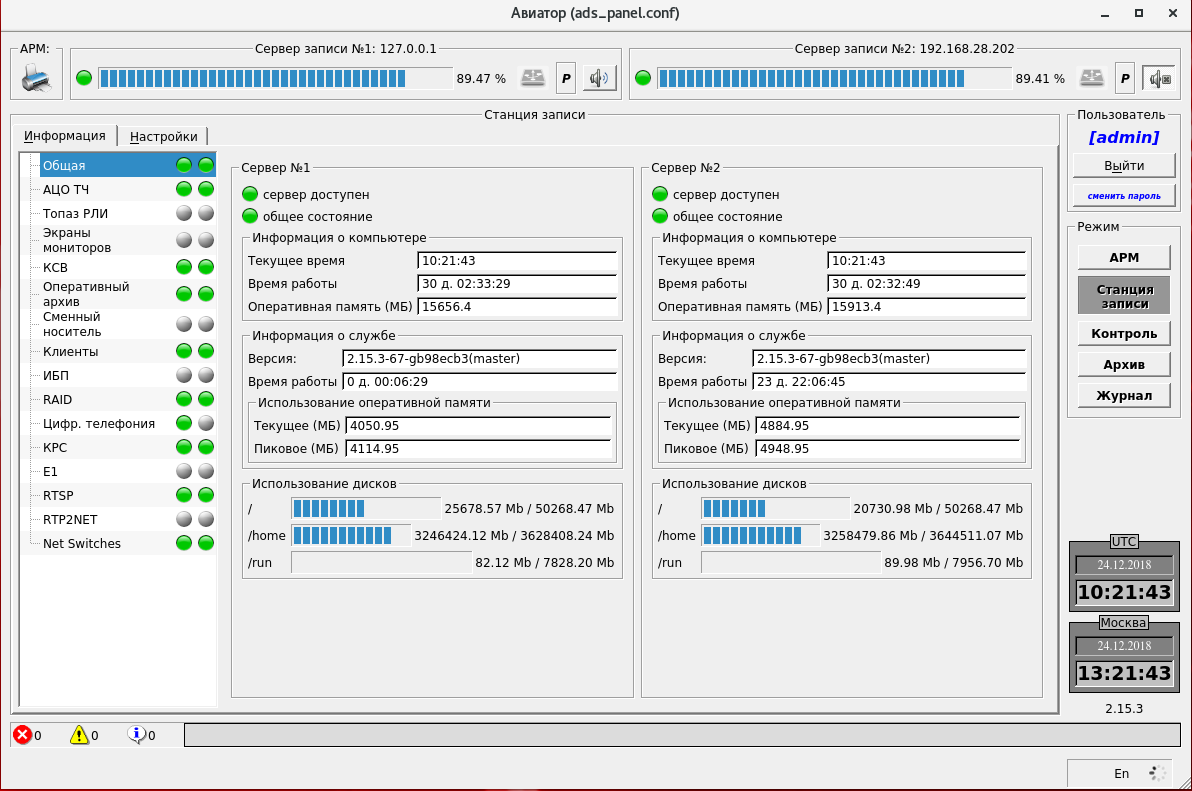 Рисунок 18 – Общая информацияКаждый пункт имеет два индикатора - по одному на каждый сервер записи. Цвет индикатора сигнализирует об исправности (индикатор зеленый) или неисправности (индикатор красный или желтый) соответствующего сервера.Общая информацияНа данной вкладке (Рисунок 18) выводится информация о доступности серверов записи, текущем системном времени, времени беспрерывной работы сервера документирования, объеме оперативной памяти, информация о версии программного обеспечения, информацию о времени работы ПО комплекса и об объеме занимаемой этим ПО памяти, а так же информацию о заполненности внутренних разделов сервера.Информация об АЦО ТЧРабочая область вкладки «АЦО ТЧ» разделена на две части. Каждая из частей предоставляет информацию о состоянии АЦО на сервере (Рисунок 19).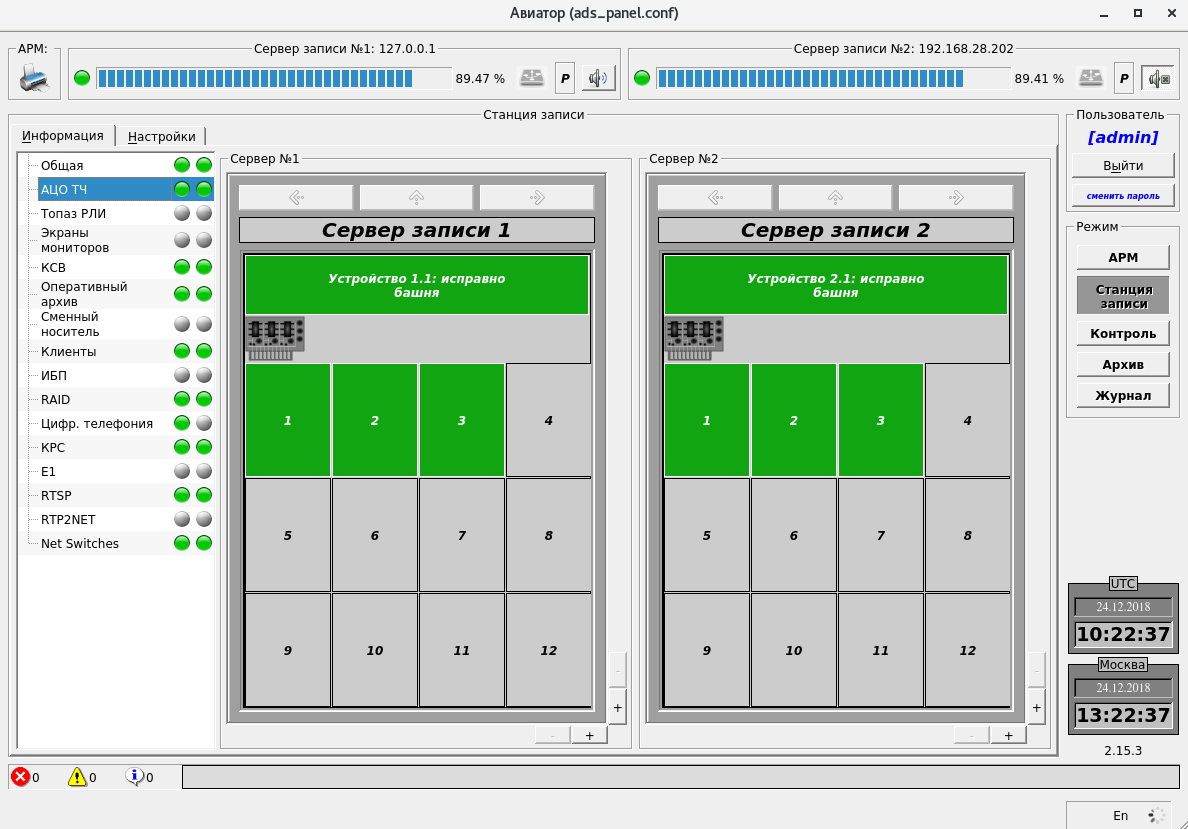 Рисунок 19 – Информация об «АЦО ТЧ»Представление АЦО имеет несколько уровней детализации:Уровень устройств, Уровень плат,  Уровень каналовИнформация о серверах Топаз РЛИНа вкладке «Топаз РЛИ» пользователю выводится информация о доступности серверов Топаз с серверов записи (Рисунок 20).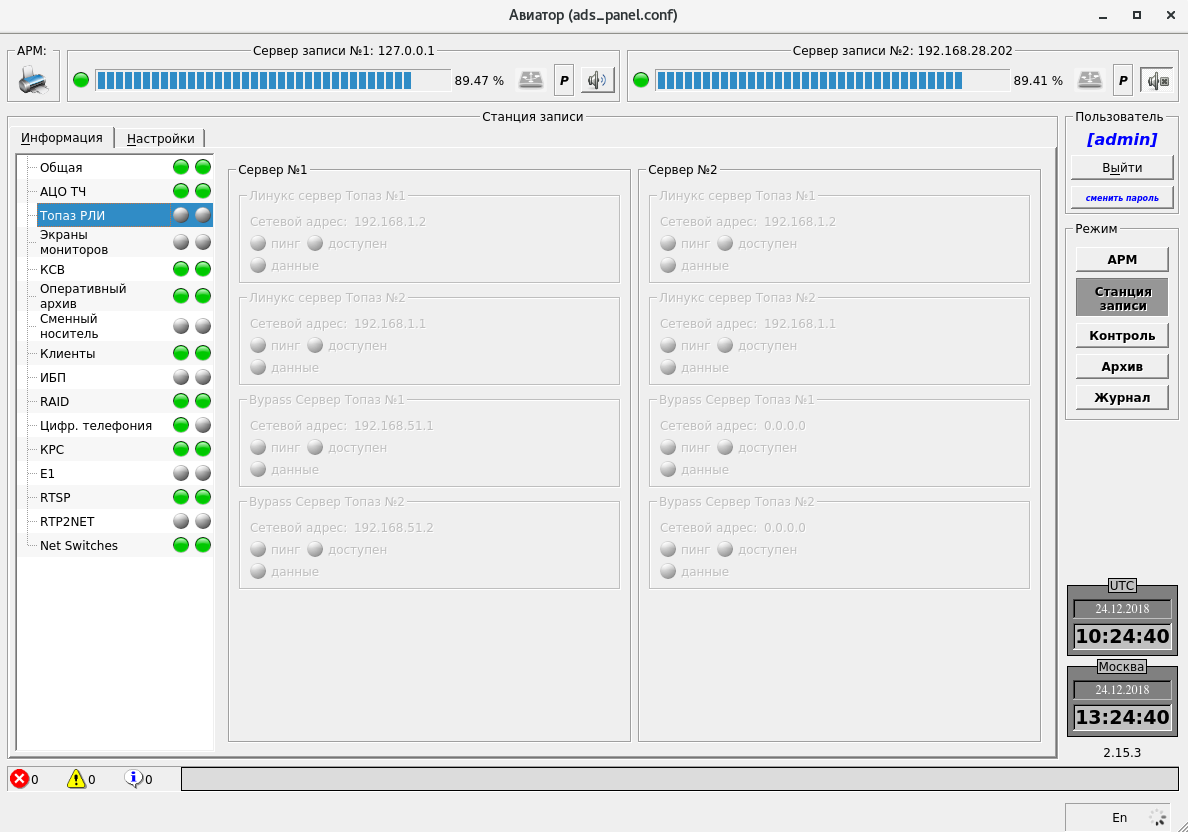 Рисунок 20 – Информация о серверах Топаз РЛИИнформация о мониторахНа вкладке «Экраны мониторов» отображается информация о компьютерах в сети, с мониторов которых идет запись данных в архив на каждом из серверов (Рисунок 21).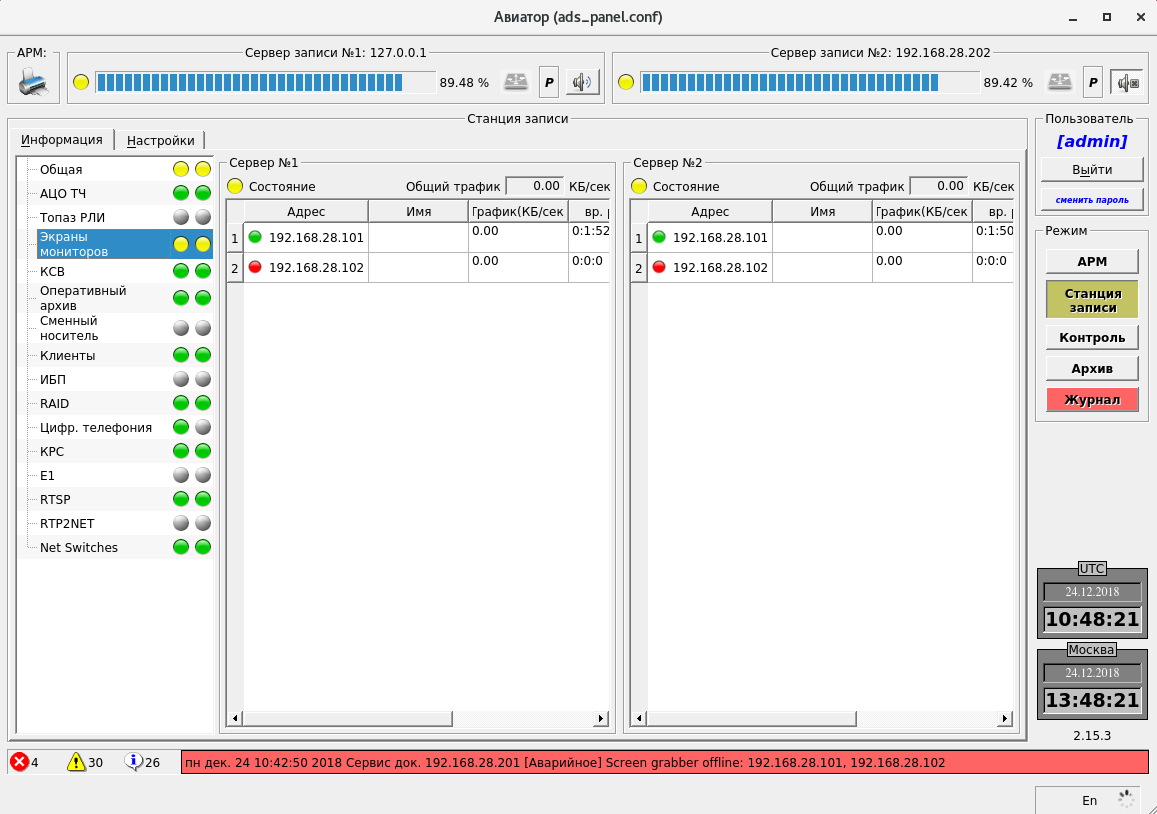 Рисунок 21 – Информация о мониторахИнформация о КСВВкладка «КСВ» содержит информацию о состоянии локального сервиса КСВ, доступности сервера КСВ и синхронизации времени на каждом из серверов записи (Рисунок 22).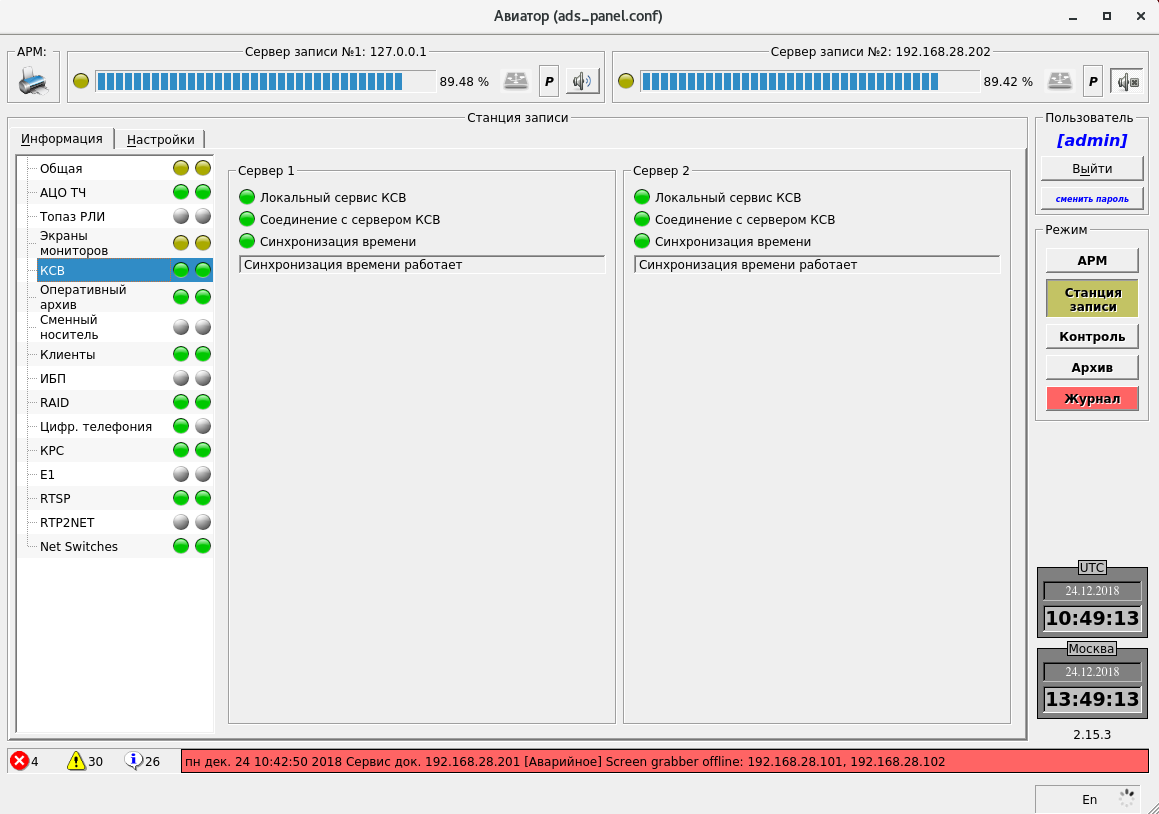 Рисунок 22 – Информация о КСВИнформация об оперативных архивахВкладка «Оперативный архив» содержит информацию о состоянии процесса записи на сервере (индикатор записи), заполненности оперативных архивов и о записях в этих архивах (Рисунок 23).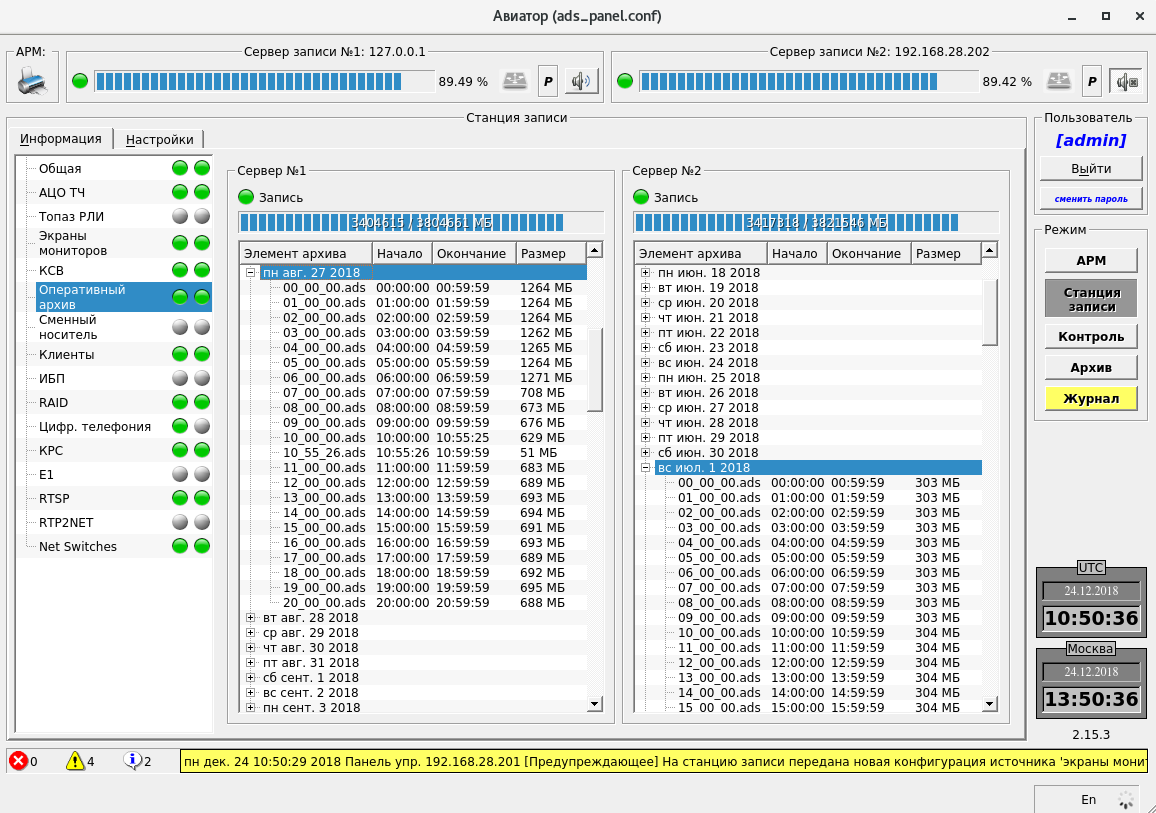 Рисунок 23 – Информация об оперативных архивахЗаписи в архивах сгруппированы по датам и представлены в виде вложенного списка. Для каждой записи указывается имя, время начала записи, время окончания записи и размер, занимаемый на диске.Информация о сменных носителяхВкладка «Сменный носитель» содержит информацию о сменных носителях, подключенных к серверам записи. Если сменный носитель на сервере записи отсутствует, то все поля будут пустыми, индикаторы будут серыми, и индикатор в списке слева для этого сервера будет серым (Рисунок 24).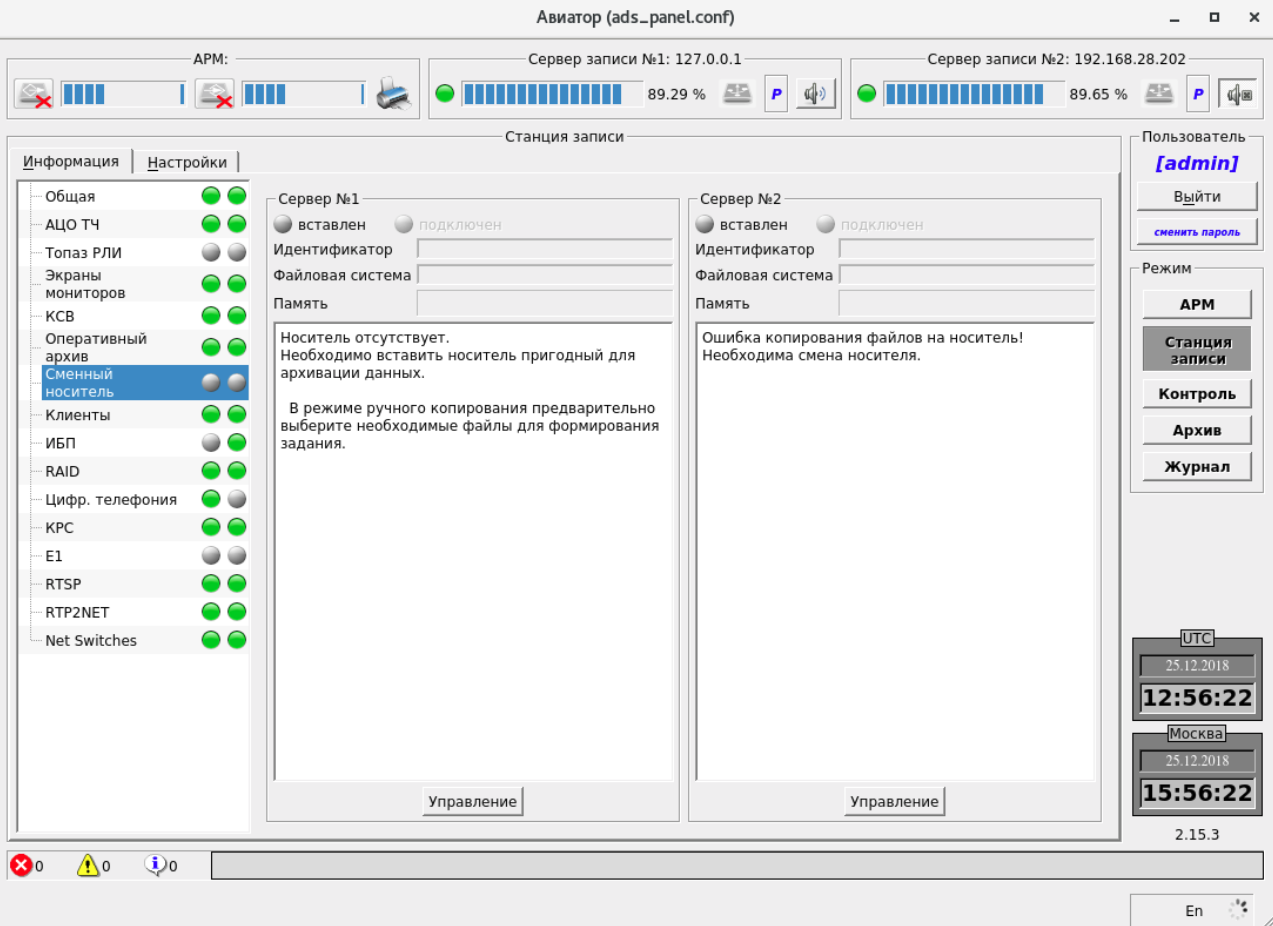 Рисунок 24 – Информация о сменных носителях - носитель отсутствуетИнформация о клиентахВкладка «Клиенты» содержит информацию о компьютерах в сети, на которых запущена клиентская часть ПО комплекса (Рисунок 25).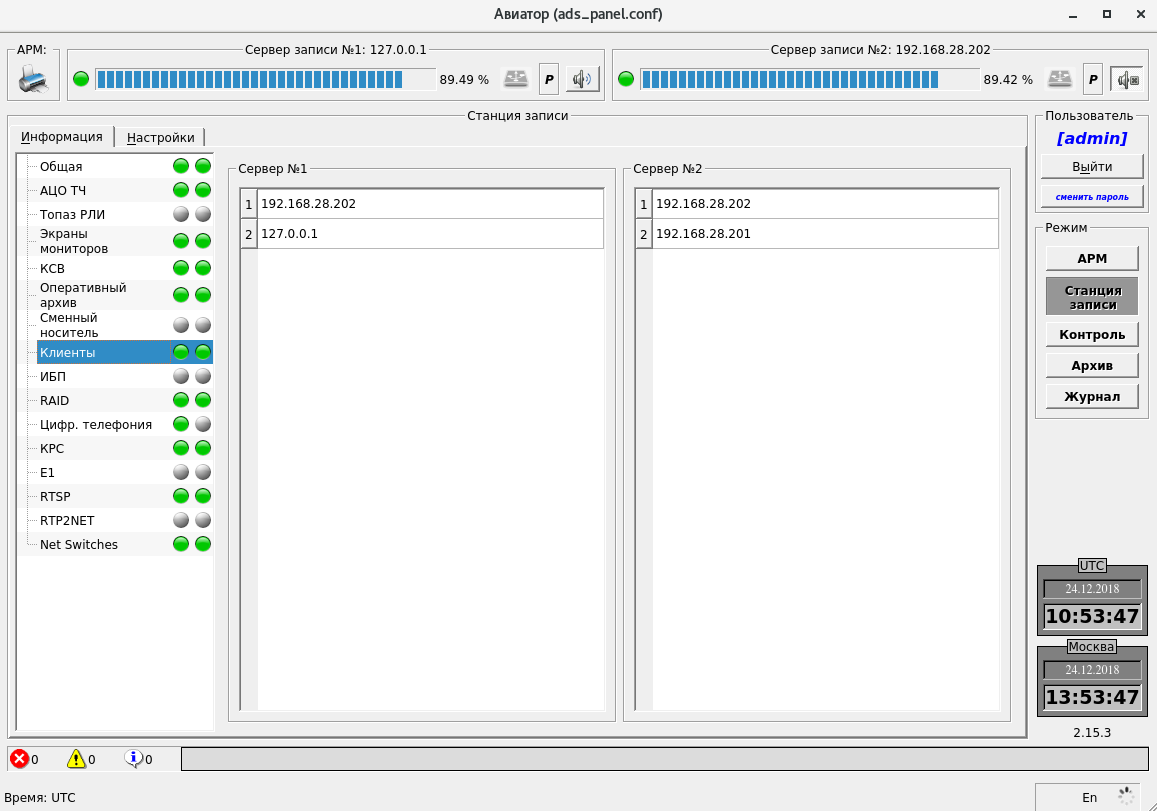 Рисунок 25 – Информация о клиентахИнформация об ИБПВкладка «ИБП» содержит информацию о состоянии ИБП на серверах записи (Рисунок 26).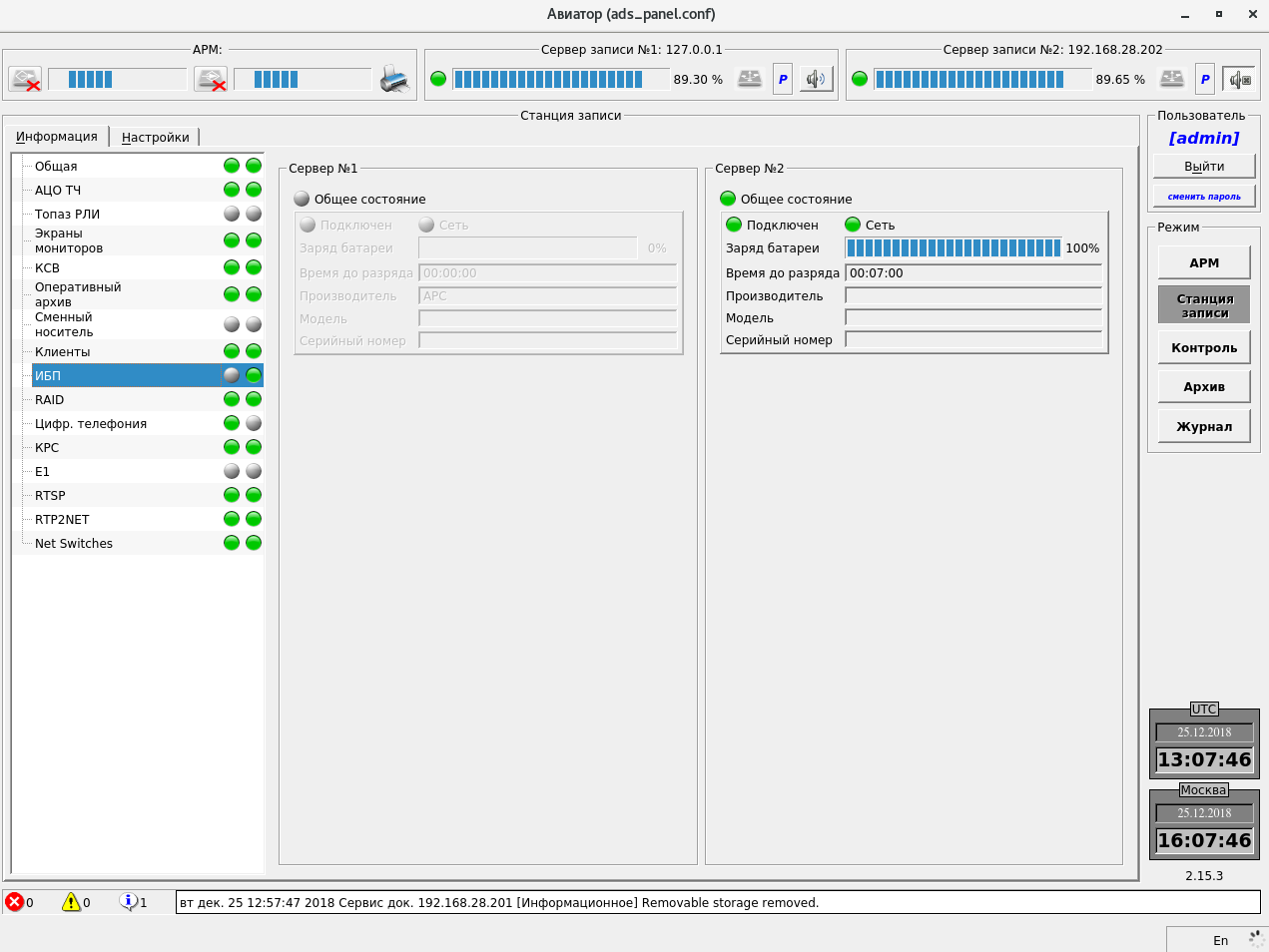 Рисунок 26 – Информация об ИБПИнформация о RAIDВкладка «RAID» содержит информацию о состоянии жестких дисков на каждом из серверов записи (Рисунок 27).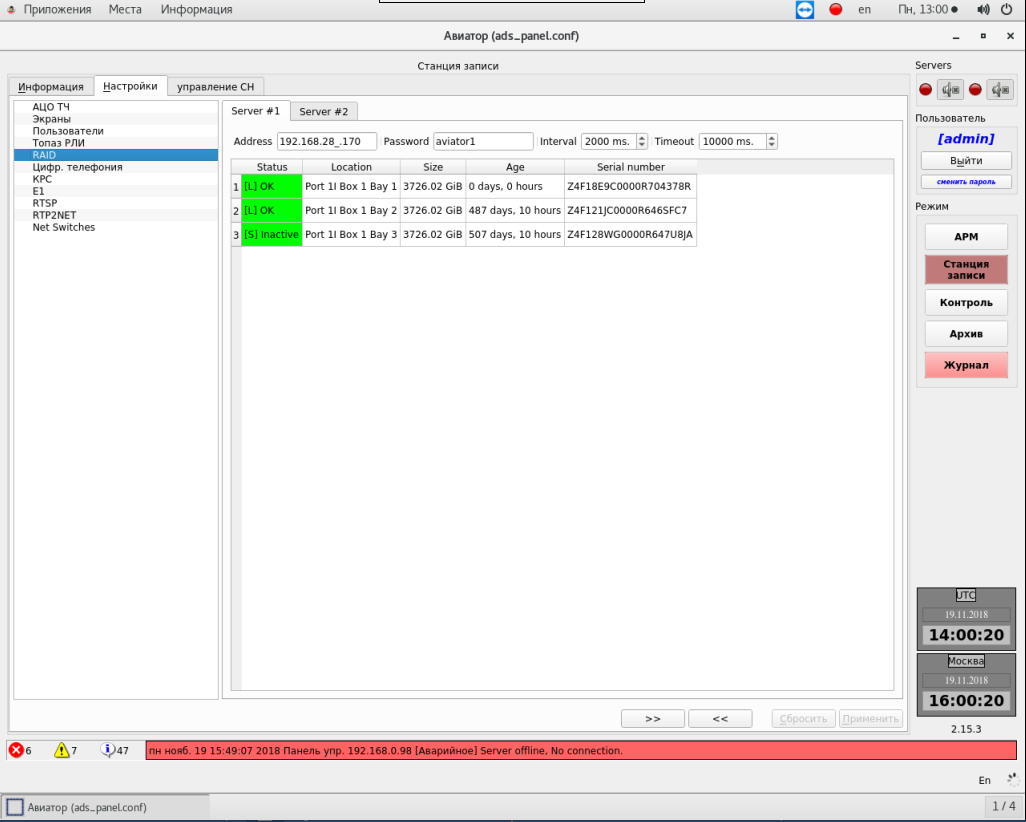 Рисунок 27 – Информация о RAID           Цвет индикатора указывает на физическое состояние диска: Зеленый – диск функционирует в штатном режиме, Желтый – на диске присутствуют потери данных или битые сектора, Красный – диск не исправен или извлечён из своего слота на сервере.Информация о цифровой телефонииВкладка «Цифровая телефония» (Рисунок 28) предоставляет для каждого из серверов записи информацию о соединении с АТС и о состоянии абонентов.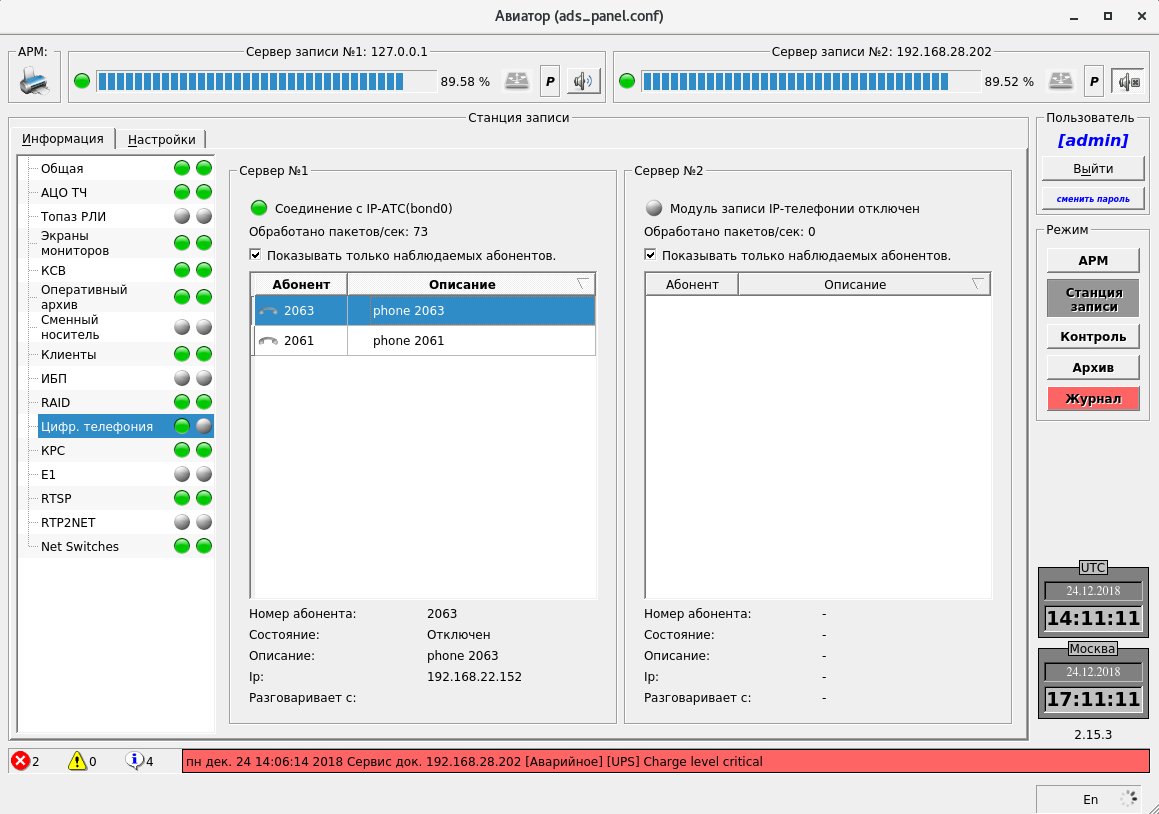 Рисунок 28 – Информация о цифровой телефонии.Цвет индикатора суммарного состояния абонентов определяется на основании наблюдаемых абонентов. Список абонентов представлен в виде таблицы. Цвет индикатора для абонента определяется следующим образом:Зеленый - Наблюдение за абонентом включено. Абонент доступен;Желтый - Наблюдение за абонентом включено. Абонент недоступен (например, телефон отключен);Серый - Наблюдение за абонентом отключено.Информация о состоянии записи комплекса речевой связиПанель управления комплекса документирования речевой информации и информации о воздушной обстановке для систем УВД «Авиатор» предоставляет следующую информацию о состоянии модуля записи Комплекса  аппаратуры речевой связи КАРС Топаз (Рисунок 29):Индикатор состояния соединения с КАРС Топаз;Количество пакетов, принятых из сети / количество пакетов, прошедших обработку;Состояние абонентов в составе КАРС Топаз.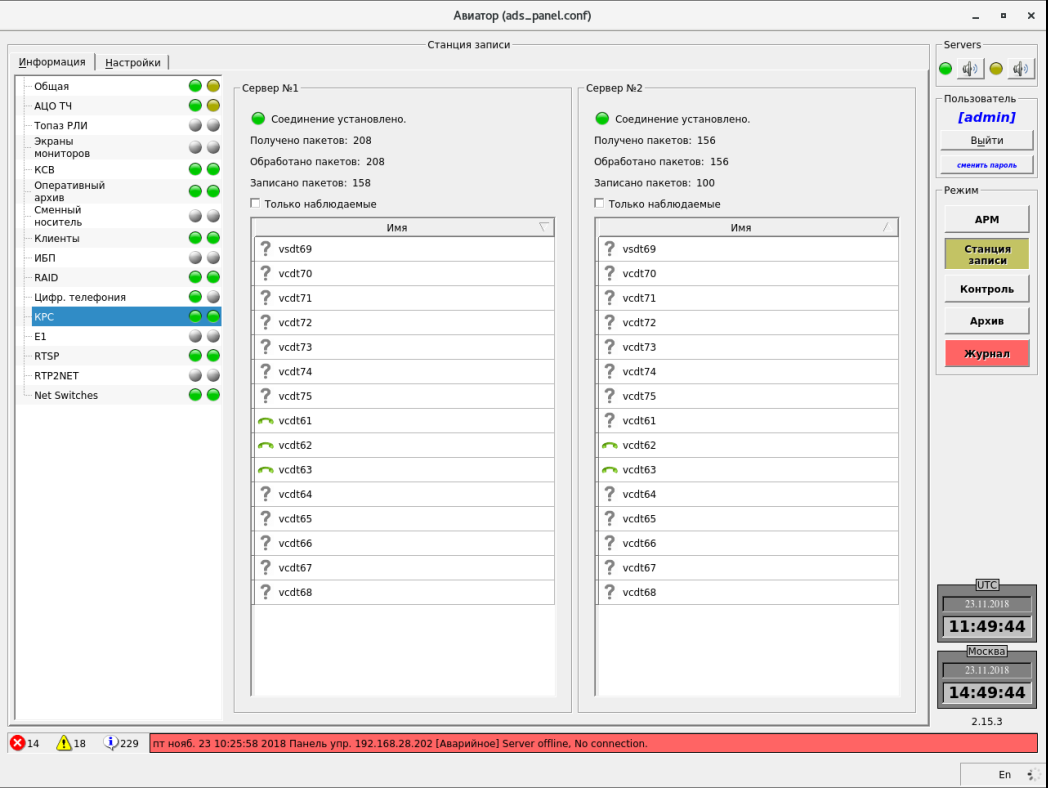 Рисунок 29 – Информация о модуле документирования комплекса речевой связи (КРССостояние соединения с КРСИнформация о состоянии записи данных потока Е1Панель управления комплекса документирования речевой информации и информации о воздушной обстановке для систем УВД «Авиатор» предоставляет информацию о состоянии модуля записи телефонных переговоров, осуществляемых по каналам E1 (Рисунок 30):  состояние записи данных потока E1; состояние абонентов E1.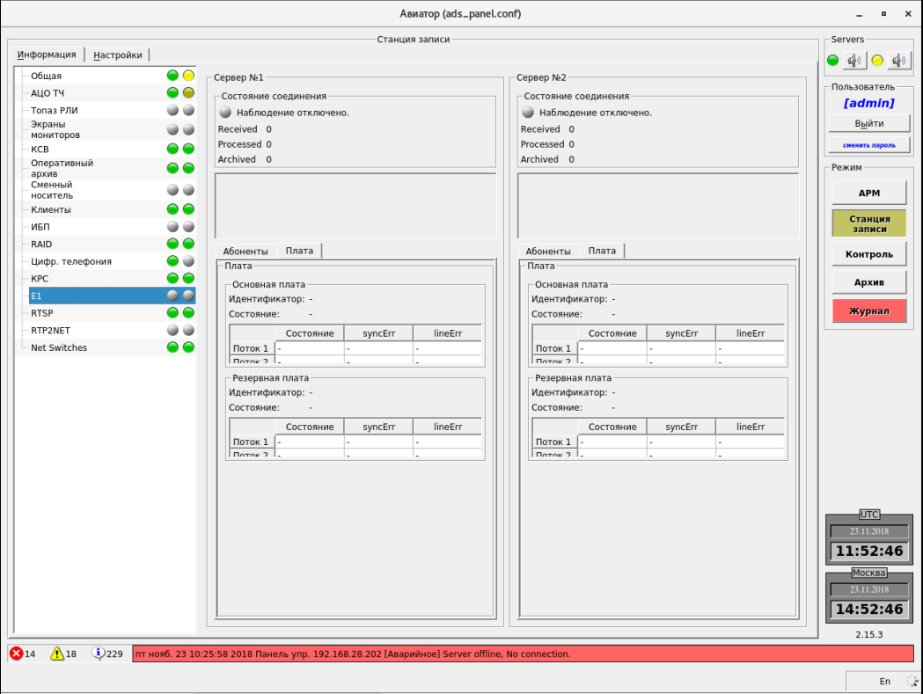 Рисунок 30 - Информацию о состоянии модуля записи телефонных переговоров           Информация о состояние записи RTSPRTSP (real time streaming protocol) - Потоковый протокол реального времени.  Является стандартным протоколом сети Ethernet, в котором описаны команды для управления видеопотоком и представлен в RFC 2326. Предназначен для записи видео источников, таких как IP-камеры и экраны рабочих мест. (Рисунок 31).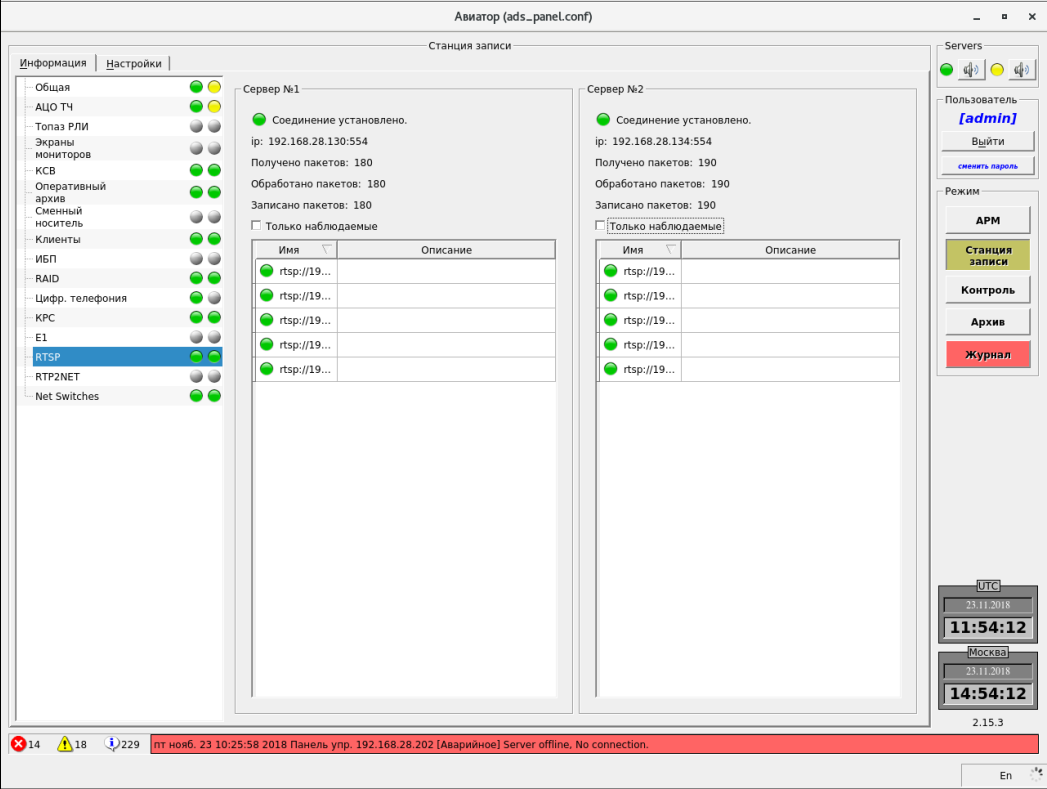 Рисунок 31 – Информация о статусе RTSPИнформация об RTP2NETВкладка «RTP2NET» предназначена для выдачи аудио-источников документирования, заведенные в комплекс документирования речевой информации и информации о воздушной обстановке для систем УВД «Авиатор» на внешние системы. (Рисунок 32). 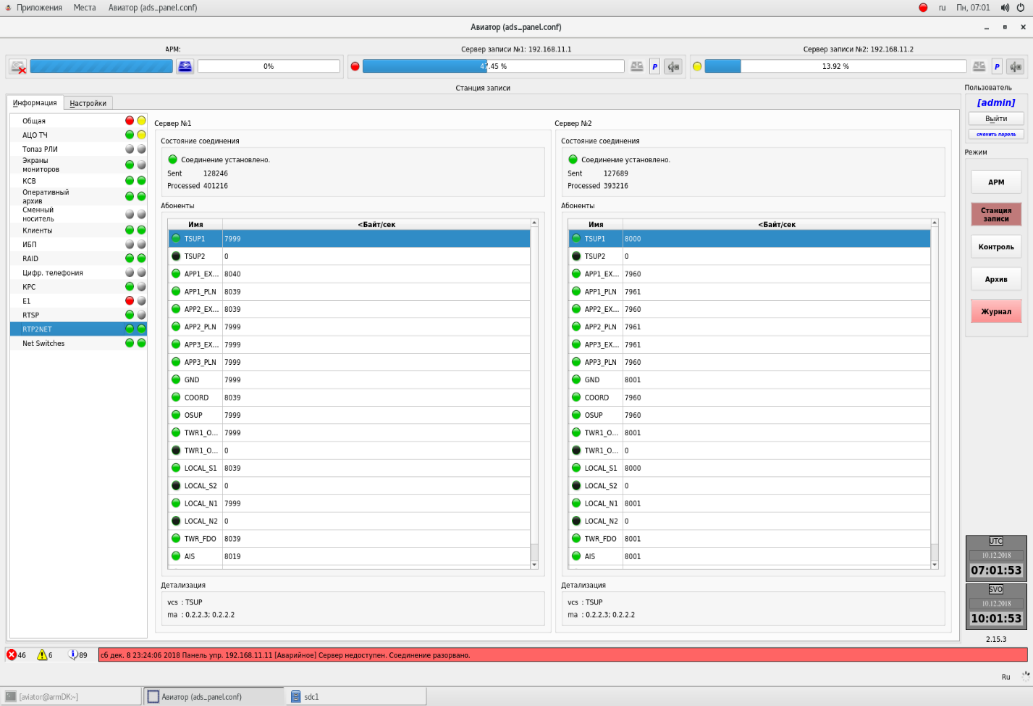 Рисунок 32 – Рабочая область RTP2NETИнформация о состоянии коммутаторовПанель управления комплекса документирования речевой информации и информации о воздушной обстановке для систем УВД «Авиатор» представляет следующую информацию о состоянии портов коммутатора (Рисунок 33): IP-адрес наблюдаемого коммутатора; Состояние портов;Информацию по каждому наблюдаемому порту (номер порта, статус подключения, название порта, тип подключения, MTU, скорость на порту, mac-адрес, ip-адрес); Время между опросами коммутатора в миллисекундах; Время ожидание ответа от коммутатора в миллисекундах.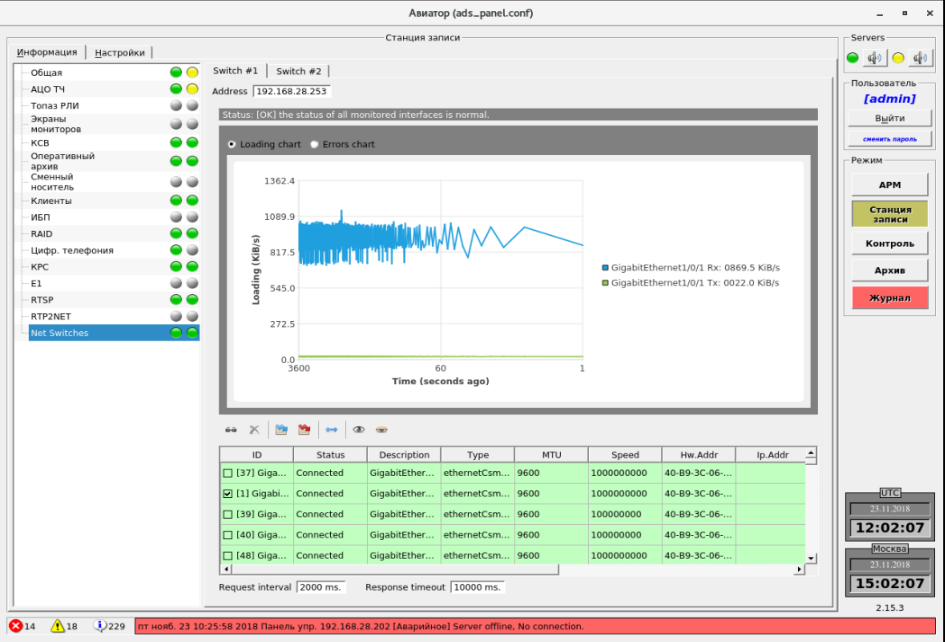 Рисунок 33 – Состояние коммутаторовРежим «Контроль» Режим «Контроль» – Прослушивание в реальном времени (Рисунок 34) предоставляет пользователю возможность прослушать в реальном времени записываемые на станции записи данные (сквозной канал). В этом режиме рабочая область содержит две вкладки «АЦО ТЧ» и «Топаз РЛИ». Вкладка «АЦО ТЧ» для воспроизведения данных, которые поступают в данный момент для архивации по каналам АЦО. Вкладка «Топаз РЛИ» для воспроизведения данных РЛИ, поступающих в данный момент для архивации от серверов Топаз.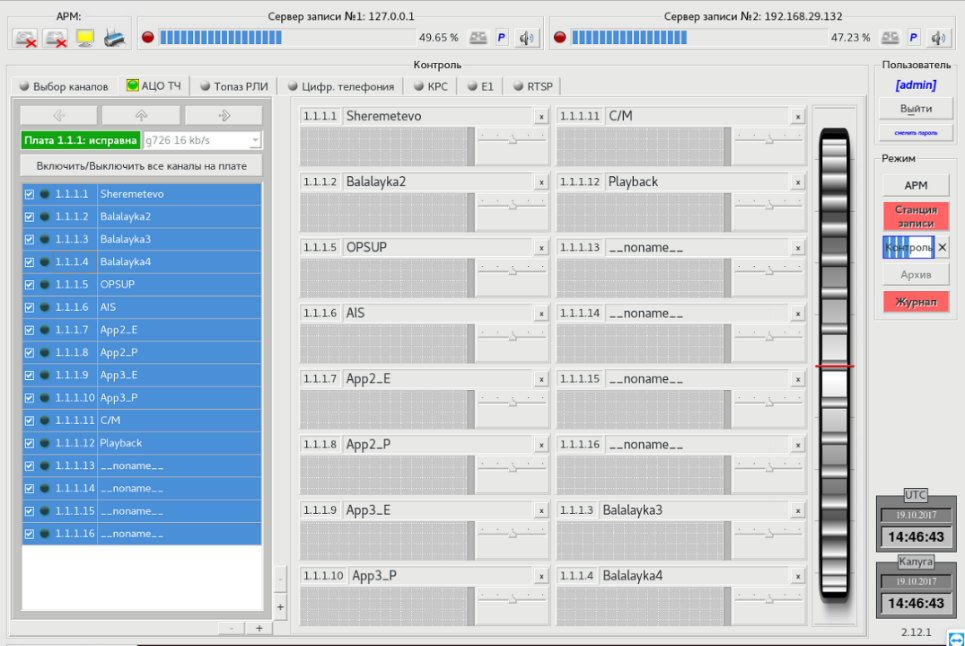 Рисунок 34 – Режим «Контроль»Режим «Архив»Режим «Архив» (Рисунок 35) предоставляет доступ к данным, которые хранятся в архивах на серверах и съемных носителях. К таким операциям относятся: воспроизведение данных, просмотр статистики, экспорт данных. Все элементы управления распределены по пяти вкладкам: «Выбор», «Воспроизведение», «Статистика», «Маркеры», «Экспорт». Вкладка «Выбор» доступна всегда. Остальные вкладки становятся доступны только после того, как будет выбран какой-либо элемент для воспроизведения.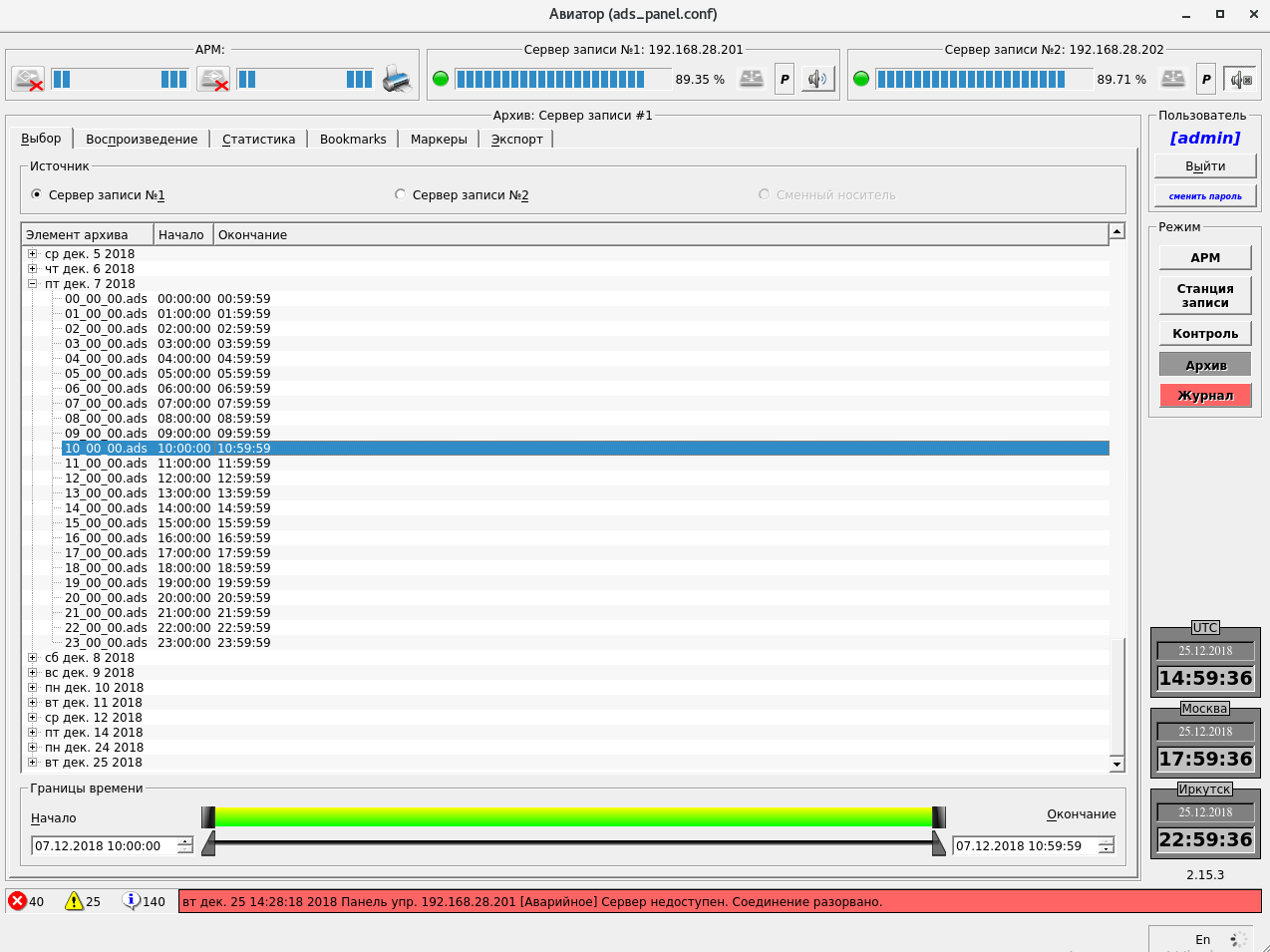 Рисунок 35 – Режим «Архив»Режим «Журнал»Режим «Журнал» (Рисунок 36) предназначен для предоставления оператору возможности просмотра сообщений о различных событиях, связанных с работой комплекса.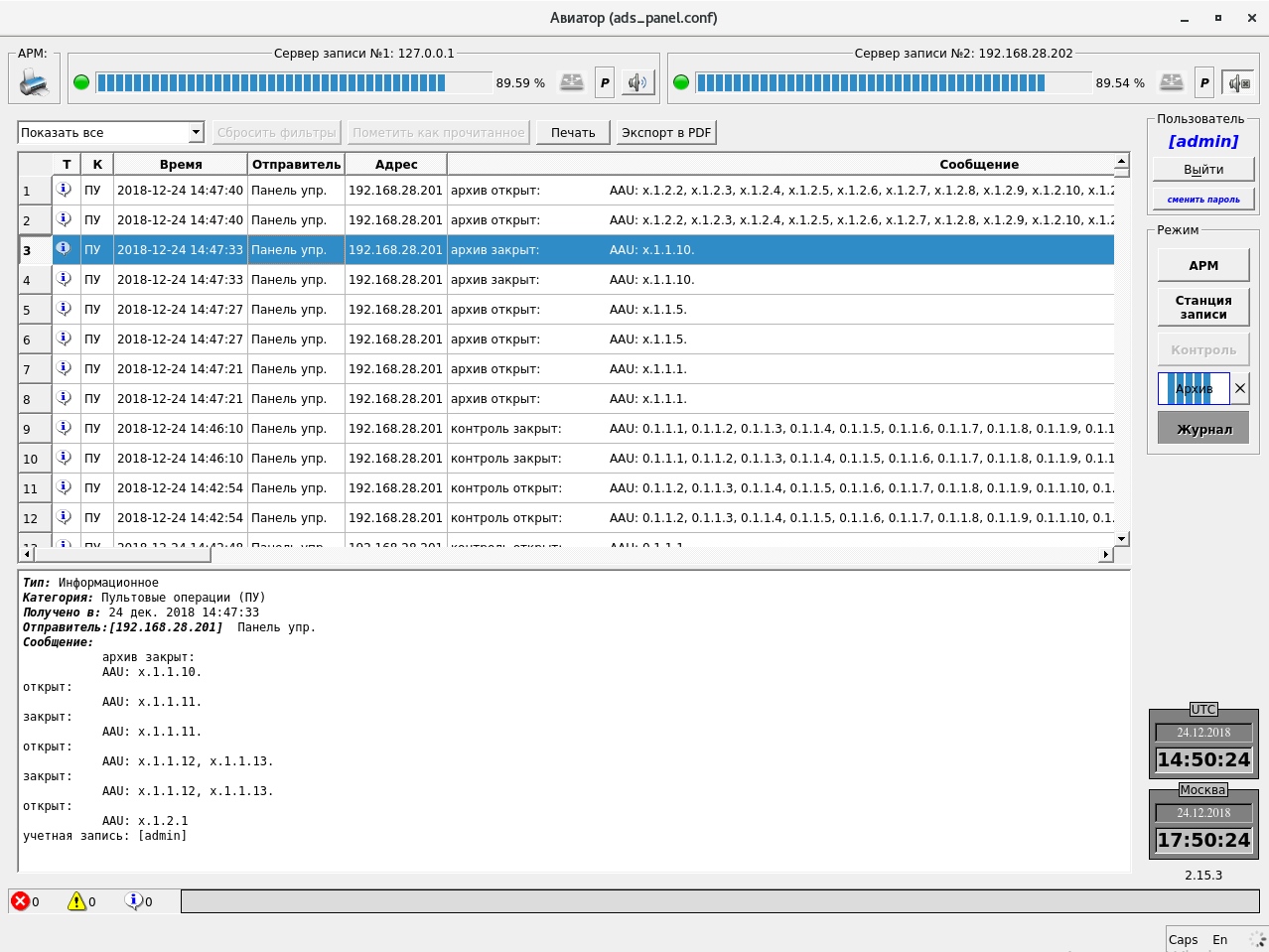 Рисунок 36 – Режим «Журнал»События представлены в виде таблицы. Для каждого события указывается тип, категория, время возникновения, имя программы, отправившей сообщение, IP-адрес источника и само сообщение. По важности события делятся на информационные, предупреждающие и аварийные. По категории события разделяются на системные (источник события программа) и пультовые операции (источник события действия оператора). Отправителем сообщения может быть Панель управления (клиентская часть программного комплекса) или сервис документирования (серверная часть программного комплекса). Ниже списка событий располагается зона подробной информации о текущем сообщении. Текущее сообщение подсвечивается в списке событий синим цветом (Рисунок 36). Ниже подробной информации располагается строка мини-журнала (Рисунок 37). 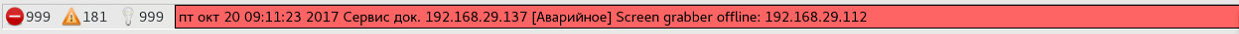 Рисунок 37 – Строка мини-журнал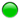 Соединение с КРС установлено. Данные для записи присутствуют в полном объеме.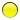 Соединение с КРС установлено. Выполняется запись данных. Предупреждение об отсутствии данных от одного из сетевых колец КРС.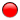 Соединение с КРС установлено. Запись данных не выполняется. Данные для записи полностью отсутствуют.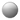 Наблюдение за КРС и запись отключены.